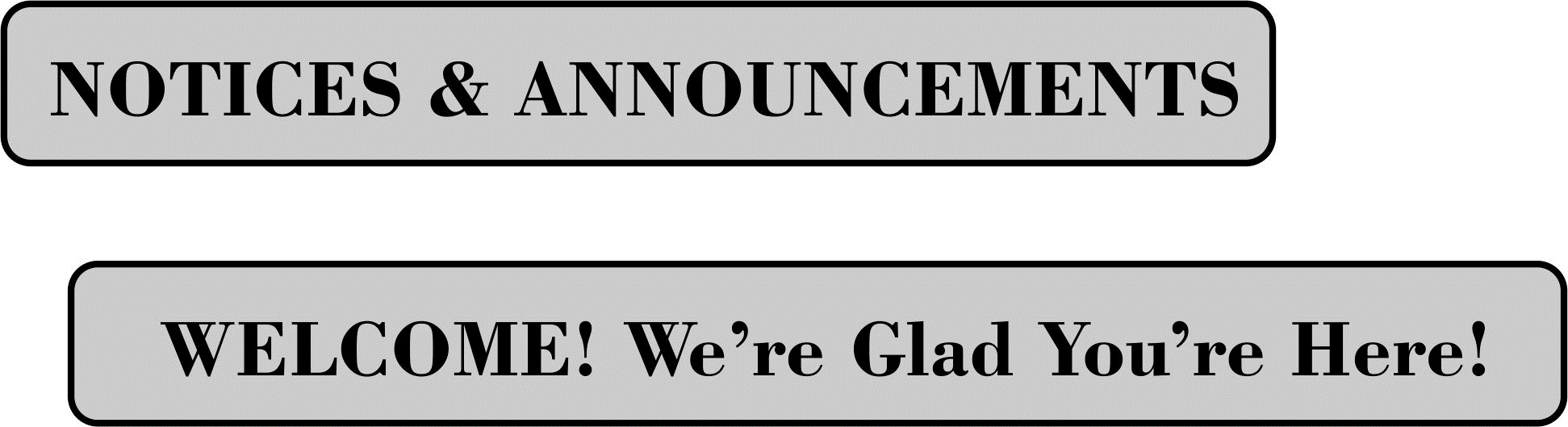 CALL TO WORSHIP L: On this All-Saints Day, we gather to join the multitude of saints across the generations from all tribes, peoples, and languages, to proclaim.P: Salvation belongs to our God, who is seated on the throne, and to the Lamb!L: We come to remember, to grieve, and to celebrate those saints who have come before, yet whose lives and witness continues to teach us. P: Salvation belongs to our God, who is seated on the throne, and to the Lamb!L: We gather today as the family of Christ, siblings, and saints, diverse yet united by grace to live lives that declare.P: Salvation belongs to our God, who is seated on the throne, and to the Lamb!L: May we be guided today by the lamb who is our Shepherd, the one who gathers us, comforts us and tends us.ALL: May we join in the work of the Shepherd to bring about a world with no more hunger, no more thirst, no more suffering, and no more pain that all the saints of the past, the present, and future may share in God’s abundant life. Amen.OPENING HYMN               “For All the Saints”                       UMH 711PASTORAL PRAYEROPENING PRAYER: Loving and generous God, we come to you hungry and thirsty for your word.  Satisfy our hunger, quench our thirst, nourish our soul.  Teach us to listen and heed your promises and receive the abundance of your inexhaustible grace.  We pause to remember the faithfulness of your servants from all generations, from all peoples, in all languages, who shared in word and deed the many wonders of your love and grace.  And now, with hope in our hearts, we again respond to your call to carry the God News of Jesus Christ, in all languages, beginning here in our communities., across all borders and to the ends of the earth.  Send us in the power of your Holy Spirit to join your mission of bearing witness to your So, our Lord, who in a humble Nazarene synagogue announced: “Today this Scripture has been fulfilled in your hearing. Amen.WELCOME & GREETINGSPSALTER                                     Psalm 34                                  UMH 769                           1st READING                       Joshua 3: 7-17                                                        CELEBRATIONS, CONCERNS & PRAYERS OF THE PEOPLE2nd READING                        1 John 3:1-3	                                        MUSIC MINISTRY                                                                    BUMC ChoirGOSPEL READING           Matthew 5: 1-12                                                   SERMONIC HYMN          “Because He Lives”                       UMH 364          SERMON                                     “A Charge to Keep Before We Sleep”                                                                                             Pastor Egan Bovell                                    PRAYER OF DISCIPLESHIPHOLY COMMUNION                                                                                   LITANY OF REMEMBRANCE TITHES AND OFFERING                                                          OFFERTORY PRAYER                                                                      NOTICES & ANNOUNCEMENTS                                                 CLOSING HYMN      “Marching  To Zion“                     UMH 733BENEDICTION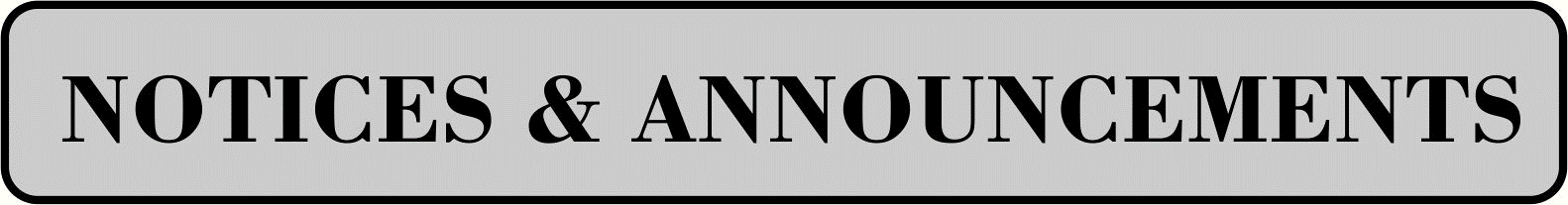 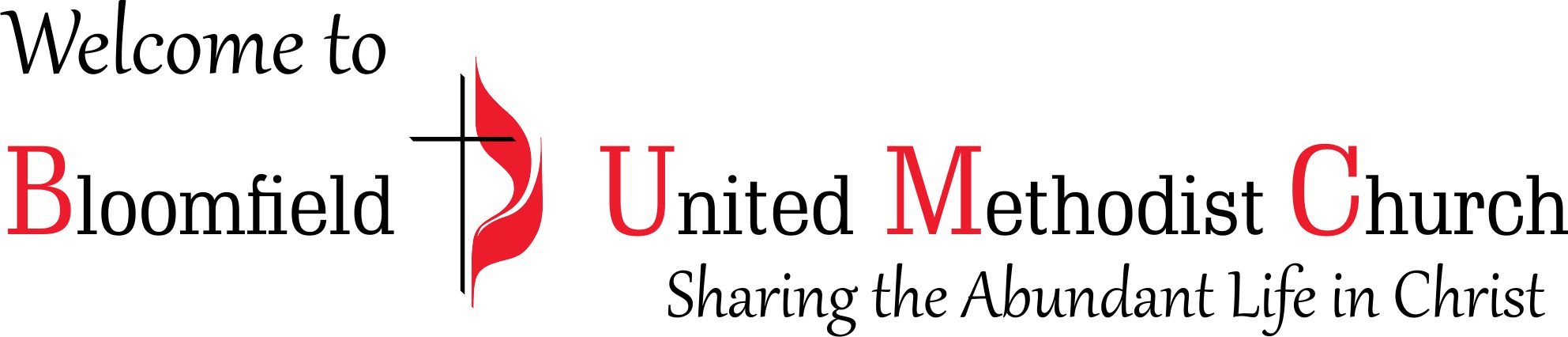 All Saints Sunday23rd Sunday after PentecostNovember 5, 202311:00am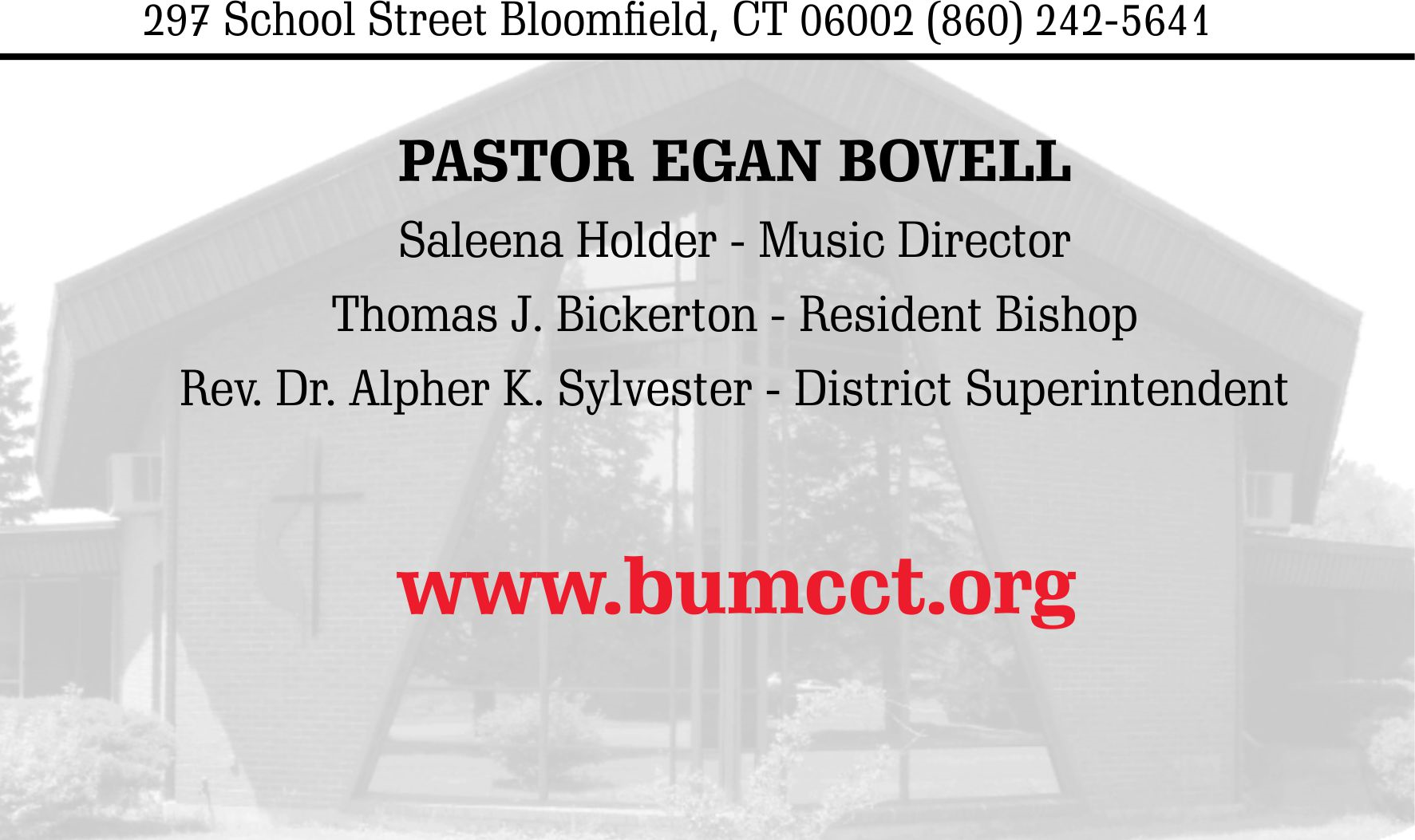 